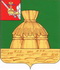 АДМИНИСТРАЦИЯ НИКОЛЬСКОГО МУНИЦИПАЛЬНОГО РАЙОНАПОСТАНОВЛЕНИЕ___.06.2022 года		                                                                                 № _____г. НикольскО признании некоторых постановлений администрации Никольского муниципального района утратившими силу            В соответствии с Федеральными законами от 06.10.2003 № 131-ФЗ « Об общих принципах организации местного самоуправления в Российской Федерации», от 28.12.2009 № 381-ФЗ «Об основах государственного регулирования торговой деятельности на территории Российской Федерации», постановлением Правительства Вологодской области от 19.04.2010 №437 «Об утверждении порядка организации ярмарок и требований к организации продажи товаров на них на территории Вологодской области» администрация Никольского муниципального района ПОСТАНОВЛЯЕТ:1. Признать утратившими силу:постановление администрации Никольского муниципального района от 18 января 2011 г. N 24 «Об утверждении Порядка согласования схемы ярмарки и решений о проведении ярмарок на территории Никольского района»;постановление администрации Никольского муниципального района от 26.11.2012 N 1391 «О внесении изменений в Порядок согласования схемы ярмарки и решений о проведении ярмарок на территории Никольского района, утвержденный постановлением администрации Никольского муниципального района от 18.01.2011 г. №24»; постановление администрации Никольского муниципального района от 16.09.2013 N 1121 «О внесении изменений в Порядок согласования схемы ярмарки и решений о проведении ярмарок на территории Никольского района, утвержденный постановлением администрации Никольского муниципального района от 18.01.2011 г. №24»,постановление администрации Никольского муниципального района от от 22.05.2018 г. № 410 «О внесении изменений в Порядок согласования схемы ярмарки и решений о проведении ярмарок на территории Никольского района, утвержденный постановлением администрации Никольского муниципального района от 18.01.2011 г. №24»;постановление администрации Никольского муниципального района от от 28.09.2018 № 782 О внесении изменений в Порядок согласования схемы ярмарки и решений о проведении ярмарок на территории Никольского района, утвержденный постановлением администрации Никольского муниципального района от 18.01.2011 г. №24.2. Настоящее постановление вступает в силу после официального опубликования в районной газете «Авангард» и подлежит размещению на официальном сайте администрации Никольского муниципального района в сети Интернет.Руководитель администрации Никольского муниципального  района                                                              А.Н. Баданина